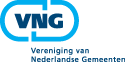 Handreiking gebruik sociale mediaSociale media spelen een steeds grotere rol in onze communicatie. Naast het privégebruik stijgt ook het gebruik van sociale media in professionele sfeer. Veel gemeenten stimuleren het gebruik van sociale media om communicatie te versterken. Via deze handreiking geven we een aantal tips en overwegingen mee voor een integer gebruik van sociale media, want sommige uitlatingen van ambtenaren kunnen in strijd zijn met art. 125a Ambtenarenwet.Je bent zelf verantwoordelijk voor wat je plaatst.Bedenk dat alles wat je plaatst nog heel lang zichtbaar is. Denk daarom goed na over de inhoud/boodschap. Houdt het professioneel en vermijd ironie.Ga af op je beoordelingsvermogen en eigen logica. Controleer altijd de feitelijke informatie die je wilt plaatsen en doe geen loze beloften. Plaats bij twijfel geen bericht of reactie. Wanneer je twijfelt over de manier waarop je moet antwoorden neem dan contact op met de leidinggevende en/of communicatieafdeling.Sociale media kan behulpzaam zijn bij het verbeteren van dienstverlening of het realiseren van bestuurlijke doelstellingen. Bij het gebruik van sociale media is de grens tussen werk en privé echter niet altijd even helder. Realiseer dit.Maak jezelf bekend met naam en functie als dit relevant is. Maak duidelijk dat je namens de gemeente spreekt als je berichten plaatst over beleid, taken en werkzaamheden van de gemeente. Maak dit bijvoorbeeld helder in de accountnaam.Hoewel een ambtenaar als privépersoon het recht op vrije meningsuiting heeft, is het verstandig je te onthouden van uitlatingen die je functie of dat van de gemeente kunnen benadelen.Citeer geen medewerkers, klanten of partners zonder toestemming.Gebruik nooit sociale media om interne discussies of meningsverschillen te slechten.Probeer altijd meerwaarde te bieden; zorg per bericht voor een goede ‘call of action’, zoals een verwijzing naar meer informatie op onze site, of naar andere informatiebronnen.Denk ook aan je eigen privacy. Publiceer bijvoorbeeld geen adresgegevens van jezelf.
Gebruik geen logo’s van (gemeente…) tenzij je hier toestemming voor hebt gekregen van de communicatieafdeling.Ten aanzien van bewustwording en (incident)ondersteuning bij informatiebeveiliging kunt u terecht bij de Informatiebeveiligingsdienst voor gemeenten (IBD): https://www.ibdgemeenten.nl/